Valence Electrons and ReactivityQuestion: How do valence electrons determine an element’s chemical properties?Watch the video to walk you through the first three examples.  Fill in the information as it is presented on the screen.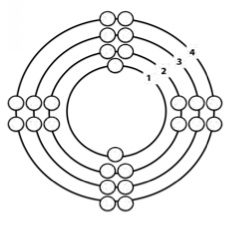  EX 1: Typical neutral atom of carbon.      Atomic # _________	Mass # __________What energy level is being filled in this atom? _______Is this energy level full? __________EX 2: Typical neutral atom of Beryllium.      Atomic # _________	Mass # __________What energy level is being filled in this atom? ______Is this energy level full? __________EX 3: Typical neutral atom of Neon.      Atomic # _________	Mass # __________What energy level is being filled in this atom? ______Is this energy level full? __________Now…try some on your own!    1: Typical neutral atom of Oxygen.      Atomic # _________	Mass # __________What energy level is being filled in this atom? _______Is this energy level full? __________2: Typical neutral atom of Boron.      Atomic # _________	Mass # __________What energy level is being filled in this atom? ______Is this energy level full? __________3: Typical neutral atom of aluminum.      Atomic # _________	Mass # __________What energy level is being filled in this atom? ______Is this energy level full? __________Reactivity!  What does it mean?If an atom has 1, 2, or 3 valence electrons, it will give those away.  If an atom has 4 valence electrons, it would like to share its electrons with another atom. If an atom has 5, 6, or 7 valence electrons, it would like to gain electrons to fill its outer shell.Complete the chart below:Identifying ElementsIdentify the name of the element based on the clue provided. **All atoms are considered neutral atoms**Conclusion QuestionsUse your whole worksheet as well as your interactive notebook to answer the questions below.11. The number of ___________________ can be used to identify an element.12. Which elements did you determine would not react with others? ______________________________________________________________________13. What information do you need in order to determine the number of neutrons in a neutral atom of an element? _______________________________________________________14. Which energy level (electron shell) fills first? __________________________________15. How many electrons can be in the …	a. first shell _____________	b. second shell ___________	c. third shell ___________16. When drawing a Bohr model, what must you do with each electron shell before you move to the next one? ____________________________________________________________17. How do you determine the number of electrons in a neutral atom? ______________________________________________________________________Protons (+)Neutrons (0)Electrons (-)Protons (+)Neutrons (0)Electrons (-)Protons (+)Neutrons (0)Electrons (-)Protons (+)Neutrons (0)Electrons (-)Protons (+)Neutrons (0)Electrons (-)Protons (+)Neutrons (0)Electrons (-)Given:From Diagrams:Choose ONE column then place one ✓ for each atom listed to show how an atom reacts based on the number of valence electrons.Choose ONE column then place one ✓ for each atom listed to show how an atom reacts based on the number of valence electrons.Choose ONE column then place one ✓ for each atom listed to show how an atom reacts based on the number of valence electrons.Neutral AtomNumber of Valence ElectronsRemove 1, 2, or 3 electrons to have the layer below become the valence shell that is already fullJust needs 1, 2, or 3 electrons to fill the valence shellShares electrons rather than giving up or receiving electronsCarbonBerylliumOxygenBoronAluminumMystery AtomsMystery AtomsClue: This element is made from atoms with …Predicted identitiy2 electrons47 protons2 more protons than oxygen3 fewer electrons than silicon11 electrons